Onsite QuestionnaireNOAA Visitor QuestionnaireThank you for taking the time to complete this questionnaire.  Your honest feedback is appreciated.At which site are you completing this questionnaire? Point Reyes		 Mavericks Monterey Bay Island Packers in Ventura Harbor (departure point to Channel Islands) Santa Cruz Island Scorpion AnchorageWhat is your primary reason for visiting this site today?  [Mark one response.] To walk, hike, picnic To boat To fish To visit this marine area Other (please describe):______________________________________________________Are you visiting this site today alone or with others? [Mark one response.] Alone With friends/family Organized groupApproximately how much time did you spend at that site? [Mark one response.] Less than 4 hours	 4 to 8 hours		 8 to 12 hours 12 to 24 hours		 24 to 48 hours	 More than 48 hoursWhat were your total trip expenditures? $0 to $1,000	 $1,000 to $3,000	 $3,000 to $6,000 $6,000 to $10,000	 More than $10,000During your visit today, how many signs like this did you look at (see example below)?\For the sign or signs you looked at today, where were they located?  [Mark all that apply.] On a walking path or recreational trail On a boat launch, dock, or pier Near ticketing office, concessions, or restroom Not sure/don’t recall Other (please describe):______________________________________________________Who do you think is responsible for installing the sign or signs?  [Mark all that apply.] Not sure/don’t know City or local government State of California NOAA National Marine Sanctuaries National Park Service Other (please describe):______________________________________________________Using the following 7-point scales, what is your overall opinion of the sign or signs you looked at today?  [Mark one number on each scale below.]What do you think the sign or signs were trying to communicate?  [Mark all that apply.] Not sure/don’t recall General information about the animals that live in the area That this area is a protected ocean area Rules and regulations about what you can and cannot do in the area Other (please describe):______________________________________________________What, if anything, did you find out about this site you’re visiting, that you didn’t know before reading the sign(s)?   [Please describe.]___________________________________________________________________________What effect, if any did the sign or signs have on your visit to this site? None, the sign(s) neither enhanced nor detracted from my experience at this site. The sign(s) detracted from my experience at this site. The sign(s) enhanced my experience at this site. Other (please describe):______________________________________________________On the sign or signs you looked at, did you see this symbol?  Would you be interested in having the information on the sign or signs you looked at today available in another medium?  [Mark one response.] No, I’m just not that interested in the information in any format. No, I prefer getting the information from a sign. Yes, I’d like to have the information in a brochure. Yes, I’d like to access the information via a website. Yes, I’d like to access the information via a mobile phone application. Yes, I have another suggestion (please describe):___________________________________Thinking about the sign or signs you looked at today, have you seen similar signs anywhere else on the California coast? No [Skip to Question 16] Yes  15a.  Where on the California coast?  [Mark all that apply.]Have you heard of the National Marine Sanctuaries? No	 Yes Please indicate whether you think the following statements are “true” or “false.”[Circle one response in each row.]What is your opinion of the following statement?  [Circle one response.]Now a few questions about you:Are you?    Male     Female What is your age? 18 to 24       25 to 34       35 to 44       45 to 54       55 to 64       65+[US residents only]  What is your home zip code?  ______________________Thank you for completing this questionnaire.  Please hand it to the data collector.ID#:________  Date: ____/_____/_____  data collector name: _____________________________site:_________________________________________________________________________________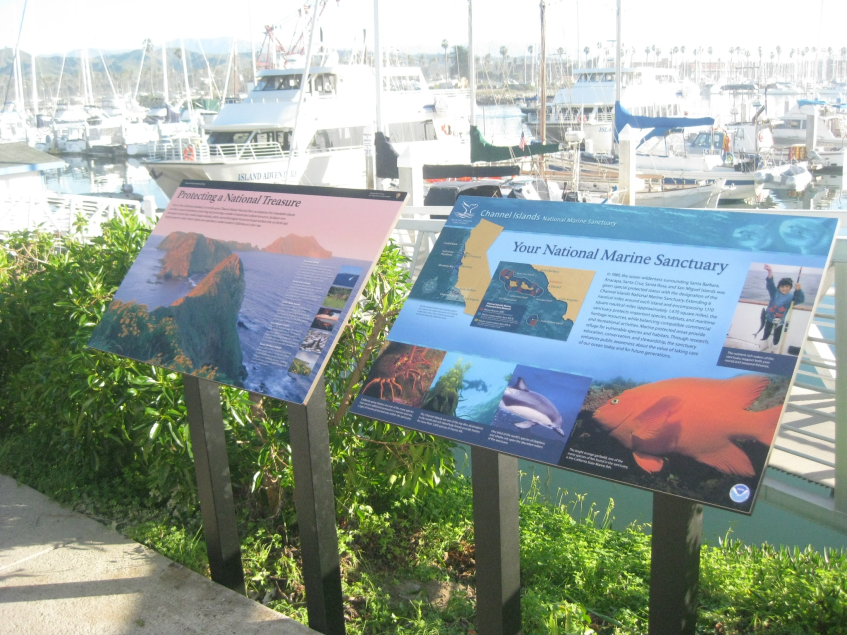  [Mark one response.] 1 2-3 4 or more Not sure/don’t recall9a.Not at all informative1234567Very informative9b.Language was difficult to understand1234567Language was easy to understand9c. Tone was off-putting, bossy1234567Tone was friendly, helpful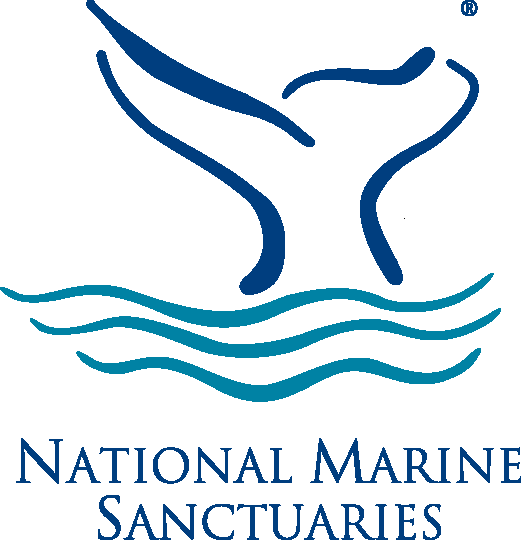  No      Yes Not sure/don’t recall Monterey/Pacific Grove Bodega Bay Cambria/Moonstone Point Reyes Santa Barbara Golden Gate National Recreational Area Ventura Mavericks Oxnard Other (please describe): ________________________________________ Other (please describe): ________________________________________17a. National Marine Sanctuaries helps to protect marine and Great Lakes ecosystems.  TrueFalse17b.People are not allowed to visit National Marine Sanctuaries.TrueFalseThe health of the ocean and the actions of humans are inter-connected.I Strongly DisagreeI 
DisagreeNeither Agree or DisagreeI 
AgreeI Strongly 
Agree